                                                    Тема: Питание микроорганизмов, типы.Задание1. Законспектировать тему.Задание2. Самостоятельно записать про Ауксотрофные и  Прототрофные .Задание3. Записать про влаголюбивые и дать характеристику.Питание клеток микроорганизмов – процесс включения в метаболические реакции любого характера тех или иных соединений внешней среды.Питательное вещество - любое химическое вещество, способное удовлетворять энергетические и/или биосинтетические потребности клетки.Принципы питания микроорганизмов:1. Все химические элементы, необходимые для жизнедеятельности микроорганизмов, подразделяют на макро - и микроэлементы. Из макро - и микроэлементов бактерии синтезируют все вещества, необходимые для построения клетки: белки, аминокислоты, нуклеиновые кислоты, липиды и т. д.2. Многие микроорганизмы нуждаются в факторах роста. Эти микроорганизмы называются ауксотрофные и  прототрофные микроорганизмы способны синтезировать все необходимые для себя соединения.3. В зависимости от использования источников углерода все микроорганизмы разделяются на автотрофы и гетеротрофы.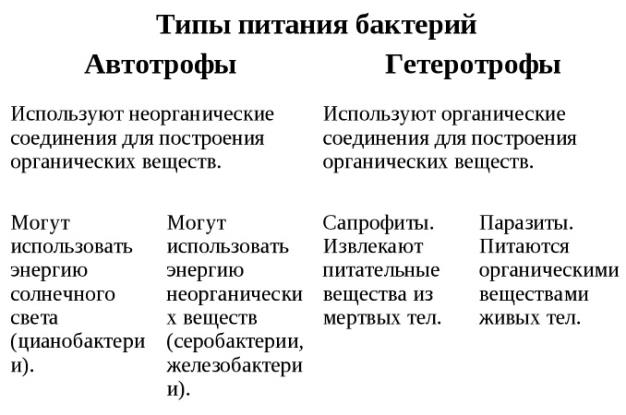 